EK-3RAMAK KALA OLAY FORMUBölüm 1  (Çalışanlar / Tedarikçiler /Ziyaretçiler tarafından doldurulacaktır. ) ( İş Sağlığı ve Güvenliği&Çevre açısından farkedilen Tehlikeleri ve oluşan Ramak Kala durumlarının raporlanmasında kullanılacaktır. )Tehlike / Ramak Kala ‘yı tanımlayın:………………………..………………………………………………………………………..……………………………………………………………………………………………………………………………………………………………………………………………………………………………………………………………………………………………………………………………………………………………………………………………………………………………………………………………………………………………………………Şantiye/ Birim: ………………….……………………………………………………………………………….Saha/Birim/ v.s:…………………………………………………………………………………Tehlike / Ramak Kalayı Raporlayan Kişi / İmza: …………………………………………………………………………………………………Tehlike / Ramak Kalayı raporladığınız Kişi /İmza  : …………………………………………………………………………………………………Rapor Tarihi: ………./………./……….	Bölüm 2 (İş Sağlığı Güvenliği&Çevre Sorumlusu Tarafından doldurulacaktır)İş Sağlığı Güvenliği Sorumlusunun Adı: ……………………………………………………………………Raporlama yapan personelin imzası: ………………………. Tarih: ……./………./……….İSG Sorumlusunun imzası : ………………………………..  Tarih: ……./………./……….Yönetimin İmzası : ……………………….………………    Tarih: ……./………./……….Bu Form doldurulduktan sonra İş Sağlığı ve Güvenliği Sorumlusu tarafından saklanacaktır.Tehlike/ Ramak Kala için Planlanan Faaliyet için yapılan Doğrulama Kayıtları ( Doküman,Fotograf v.s Forma ekli olarak  saklanacaktır) 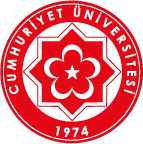 T.C. CUMHURİYET ÜNİVERSİTESİTehlike / Ramak Kala için Planlanan FaaliyetSorumlu PersonelTamamlanma Tarihi